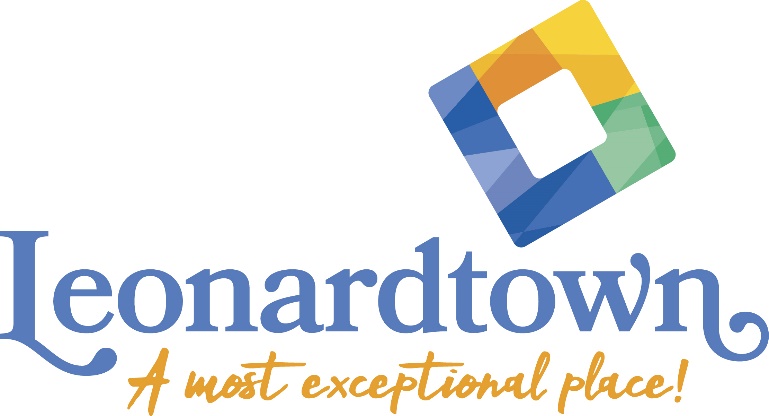 2024 Leonardtown Façade Improvement Grant Program ApplicationDeadline for ApplicationMay 10, 20241. I, the applicant, have read the Façade Improvement Guidelines for Downtown Leonardtown and understand the criteria for approval of my application.2. I further understand and agree that this is a “GRANT PROGRAM” and that this is not a guarantee of acceptance for funding. I further understand the process for acceptance.3. It is expressly understood and agreed that the applicant shall be solelyresponsible for all safety conditions and compliance with all safety regulations, building codes, ordinances, and other applicable regulations. A Leonardtown building permit may be required.4. It is expressly understood and agreed that work completed prior to finalapproval is ineligible for funding.5. It is expressly understood and agreed that the applicant will not seek to hold the the Town of Leonardtown, its agents, employees, officers and/or directors liablefor any property damage, personal injury, or other loss related in any way to the Façade Improvement Program.6. The applicant shall be responsible for maintaining sufficient insurancecoverage for property damage and personal injury liability relating to theFaçade Improvement Program.7. The applicant agrees to maintain the property and improvements, including, but not limited to, promptly removing graffiti, sweeping, and shoveling in front of the property.8. The applicant authorizes the Town of Leonardtown to promote an approved project, including but not limited to displaying a sign at the site, during and after construction, and using photographs and descriptions of the project in materials and press releases.9. The Town of Leonardtown reserves the right to make changes in the guidelines of the Façade Improvement Program between projects.Signature of Applicant ____________________________________________Date __________________________If the applicant is not the property owner, please have the property owner or an authorized representative review the application and sign below.As owner of the property at ________________________________________, I have reviewed the above application and authorize the operator of _________________________ at said address to perform the façade improvements described above as part of the Leonardtown Façade Improvement Program.Signature of Property Owner __________________________________________Date ___________________________FY24 Leonardtown Program Application for Façade ImprovementGeneral and Background InformationName of Applicant/and business name if applicable: _____________________________________________________________Address: ______________________________________________________Telephone (Cell): __________________________(Work): ___________________________Address of work: ______________________________________________Owner of address where work will be performed (if other than applicant):____________________________________________________________Address of owner: _____________________________________________Telephone Number: ____________________________Type of work to be completed: ________________________________________________________________________________________________________________________________________________________________________________________________________________________________________________________________________________________*Attach cost estimates, budget, before photos, & supporting documentation.Cost of work to be completed: ___________________Amount of funding requested to complete work: ______________Estimated date to start work: ________________________Estimated completion date: _________________________Current Use of Building1st Floor ________________________________________________2nd Floor ________________________________________________3rd Floor ________________________________________________Will uses change following completion of this project? Yes ___ No ___If yes please explain. ___________________________________________________________________________________________________Below, the applicant acknowledges his understanding that all local andstate building codes and laws will apply.  The applicant agrees to match 1:1 the dollar amount of the project.I, the applicant, have read and understand the Leonardtown Façade Improvement Program and agree to abide by the conditions as set forth in this Program. I hereby affirm that all information included on this form is true and accurate to the best of my knowledge.Signature of Applicant: ______________________________ Date: __________ Printed Name ___________________________Signature of Owner consenting to work to be performed on said property: _______________________________________________ Date: ________ Printed Name _________________________ Phone # _________________ Approval of Leonardtown Town AdministratorSigned: ________________________________________ Date: ___________ Amount of funds approved by Leonardtown Façade Improvement Committee:  _______________________________________________________________